Psalm 114 – Common Worship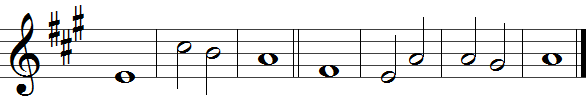 1	When Israel came | out of | Egypt,	the house of Jacob from a | people · of a | strange | tongue,2	Judah be-| came his | sanctuary, 	– | Israel | his do-| minion.3	The sea saw | that, and | fled; 	– | Jordan · was dri-| ven | back.4	The mountains | skipped like | rams, 	the little | hills like | young | sheep.5	What ailed you, O sea, | that you | fled? 	O Jordan, that | you were | driven | back?6	You mountains, that you | skipped like | rams, 	you little | hills like | young | sheep?7	Tremble, O earth, at the | presence · of the | Lord, 	at the presence | of the | God of | Jacob,8	Who turns the hard rock into a | pool of | water, 	the flint-stone | into · a | springing | well.Words taken from Common Worship © The Archbishops’ Council 2000.